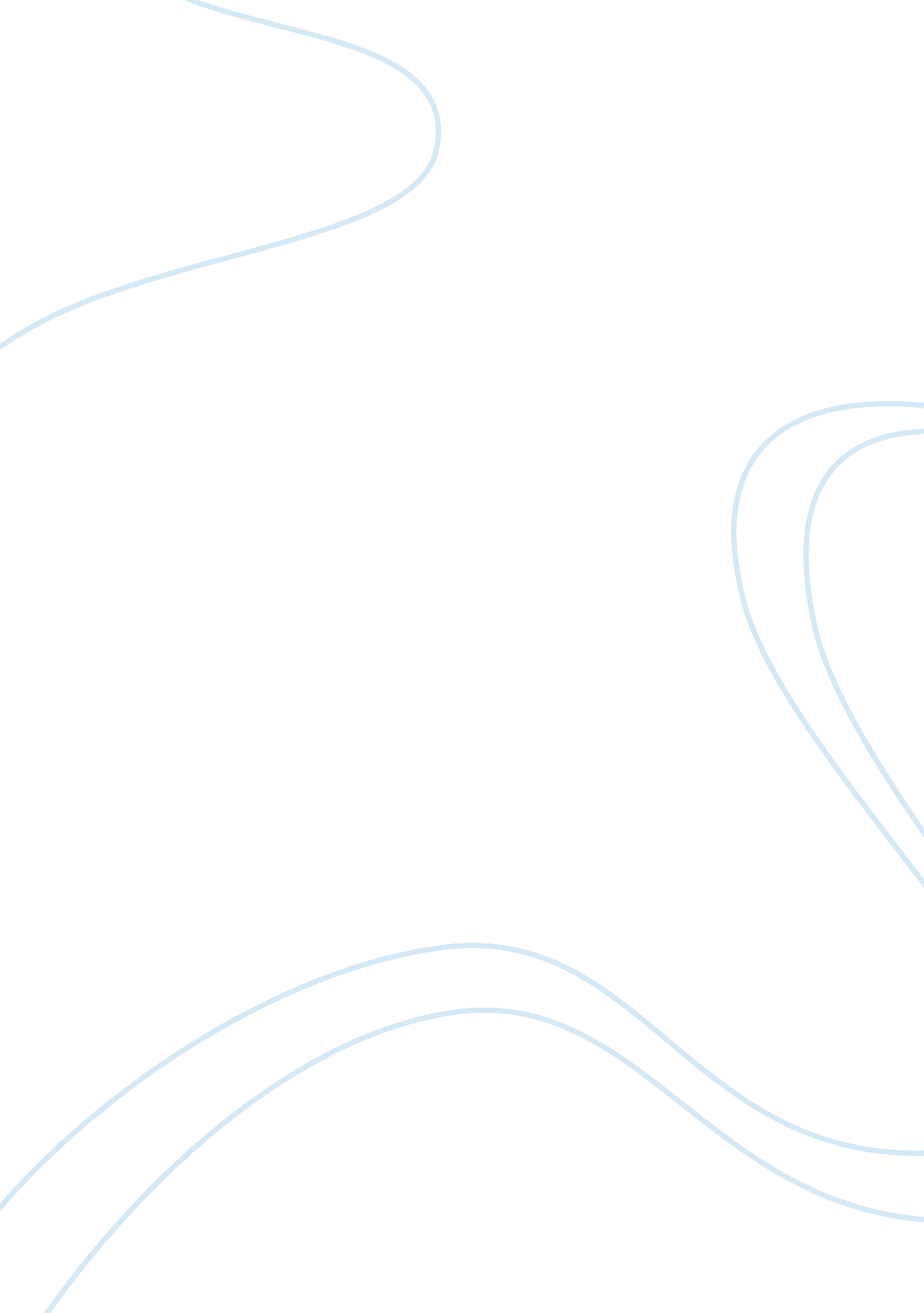 Website content: description of services providedBusiness, Marketing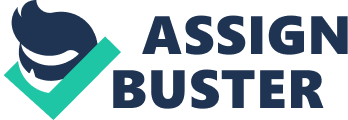 Website Content: of Services Provided I. D. Number: Term and Year Article for the Clients 
At Proxum, we bring together various utility based e-commerce services on a common web platform. Using robust web technology and database management systems, we aim to make our website a useful portal for the clients who are looking for different kinds of services in a highly synchronized manner. 
Proxum provides fast and reliable search options which can be further customized with the help of advanced settings. You can find your contractor in your own city or somewhere else, as per your settings and specifications in our search engine. 
Using Proxum, you can search for contractors (individuals and companies) by service type or keyword. Service type categorization is based on Standard Occupational Classification. Further, the search can be refined by filtering the results according to different geographical locations. 
Proxum provides you with contact information of various knowledge based industry operators such as journalists, researchers (offering library, legal, and marketing research including opinion polls), and translators. 
You can find legal and personal protection services too. Contact information of mail forwarding and purchasing agents are also available. 
Moreover, you can find different professionals such as personal assistants, photographers, handymen, event organizers, etc. What’s more, car services, tours and travels, hotel reservation, and several related services are also available at a click of the mouse! 
Using our website, the clients are further benefited by analytical tools such as feedback and rating. Proxum also facilitates orders (for both one time and/or continuous services) between clients and contractors. This includes arranging unilateral or bilateral contracts, file exchange, messaging, and most importantly, payment services. One or multiple payments can be processed per order. 
Proxum uses most advanced data processing, retrieval, and encryption technologies so that all your information is kept strictly confidential. Our privacy policies are in par with the global standards. Further, we offer our clients highly secure but seamless payment modes through the transaction services like MasterCard and PayPal. 
Article for the Contractors 
At Proxum, we bring together various utility based e-commerce services on a common web platform. Contractors (individual or corporate) can place their profile in our database, which is searchable by service type or keyword and geographical locations. The service type categorization is based on Standard Occupational Classification. 
In addition to the website’s inbuilt search engine, the profiles of the contractors are placed in different reputable search engines like Google and Yahoo in order to obtain more web traffic. Using Proxum, you can offer your services by service type or keyword to find a client in your own city or somewhere else, as per the specifications you set. You can assess the quality of your services with our feedback and rating options. And you get all this without any membership fees … Proxum charges you only a 5% commission on each payment transaction you receive. 
You can offer various knowledge based industry services through Proxum. So this is an ideal place for professionals like journalists, researchers (offering library, legal, and marketing research including opinion polls), and translators to offer their services. 
Clients may want to organize car services, personal tours, and personal protection services before arriving to your city or a city where your services are available in this category. Proxum helps them to find you, and you to find them! 
You can offer legal consultation, mail forwarding, and purchasing agency services too. Moreover, you can offer to work as personal assistant, photographer, handyman, event organizer, etc. 
Proxum facilitates orders (for both one time and/or continuous services) between clients and contractors. This includes arranging unilateral or bilateral contracts, file exchange, messaging, and most importantly, payment services. The company uses most advanced data processing, retrieval, and encryption technologies so that all your information is kept strictly confidential. Our privacy policies are in par with the global standards. Further, you receive your payment through reputable transaction services like MasterCard and PayPal. 